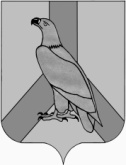 АДМИНИСТРАЦИЯДАЛЬНЕРЕЧЕНСКОГО ГОРОДСКОГО ОКРУГАПРИМОРСКОГО  КРАЯПОСТАНОВЛЕНИЕ    27 марта 2015г.                      г. Дальнереченск                                          №412О проведении двухмесячника по санитарной очистке иблагоустройству территории города	На основании ст. 5 Устава Дальнереченского городского округа, в соответствии с Правилами благоустройства территории, утвержденными решением Думы Дальнереченского городского округа № 09 от 01 марта 2011 года, в целях наведения порядка в жилых микрорайонах, на территориях прилегающих к предприятиям, организациям и рекреационным зонам, администрация Дальнереченского городского округаПОСТАНОВЛЯЕТ:1. Провести с 1 апреля по 31 мая 2015г. двухмесячник по санитарной очистке и благоустройству территории Дальнереченского городского округа.2. 17, 18 апреля 2015 г. провести общегородские мероприятия по благоустройству и санитарной очистке территории Дальнереченского городского округа.3. Утвердить городской штаб по благоустройству и санитарному содержанию территории Дальнереченского городского округа (Приложение № 1).4. Штабу по благоустройству и санитарному содержанию Дальнереченского городского округа еженедельно заслушивать отчеты руководителей предприятий, учреждений и организаций всех форм собственности о выполнении мероприятий по благоустройству и санитарному содержанию и подводить итоги работы.5. Рекомендовать руководителям предприятий, учреждений, организаций всех форм собственности, Службе в г. Дальнереченске пограничного управления ФСБ России по Приморскому краю, физическим лицам, владельцам и арендаторам строений, владельцам частных домовладений, земельных участков, автомобильных гаражей и стоянок, председателям ГСК и ТСЖ:5.1. Привести закрепленные территории, здания и сооружения в  соответствии с требованиями Правил благоустройства и санитарного содержания территории Дальнереченского городского округа, при необходимости  произвести ремонт зданий и обновление фасадов.5.2. До 20 апреля 2015г. заключить договора на вывоз мусора и на пользование услугами городской свалки, с организациями, занимающимися данным видом деятельности, установить контейнера для приема твердых бытовых отходов.5.3. Очистить прилегающую территорию и организовать своевременный вывоз мусора, уборку дров, строительных и иных материалов с прилегающей территории, произвести очистку кюветов, сточных канав и обеспечить отвод талых вод.5.4. При необходимости обновить аншлаги, номера зданий и придомовое освещение.5.5. Принять меры по установке, ремонту, покраске и очистке малых архитектурных форм, урн на закрепленных и обслуживаемых территориях. 5.6.   Провести побелку деревьев на прилегающей территории. 6.  Рекомендовать руководителям: ООО «Вектор» (Егоров), ООО «Сфера» (Лункин) филиала Дальнереченский ОАО «Примавтодор» (Прокопов).6.1. Принять меры к ликвидации несанкционированных свалок твердых бытовых отходов на обслуживаемых территориях Дальнереченского городского округа.6.2. Совместно с отделом благоустройства и дорожного хозяйства администрации Дальнереченского городского округа (Тарасенко) провести проверку технического состояния дорожного полотна автобусных маршрутов и устранить выявленные недостатки.  7. Рекомендовать, ООО «Жилищная компания» (Горовая), ООО «Сфера» (Лункин), ООО «Округ» (Щербаков), МБУ ХОЗУ (Мельник), председателям правления товариществ собственников жилья («Благо», «Рассвет», «Квартал», «Квартал-2», «Союз», «Гарант», «Уют», «Победа», «Наш дом», «Даманский», «Киевский», «Надежда», «Ленинский», «Пограничник», ТСЖ «Поиск», ТСЖ «Вагутон»):7.1. Согласовать места посадки деревьев с отделом благоустройства и дорожного хозяйства администрации Дальнереченского городского округа (Тарасенко).7.2. Выполнить работы по посадке саженцев деревьев и кустарников, цветов на обслуживаемых придомовых территориях.7.3. Принять меры по ремонту, очистке и содержанию в исправном состоянии смотровых люков, колодцев, ливневых и дренажных колодцев и решеток.7.4. В случае отсутствия, установить на жилых домах аншлаги с указанием № дома и названием улицы. 7.5. Произвести побелку деревьев и бордюрного камня.		  8. Рекомендовать ООО «Вектор» (Егоров), ИП  Хачатрян  (Хачатрян)8.1.  До 19.04.2015 г. провести уборку кладбищ на территории Дальнереченского городского округа. 8.2.  19.04.2015 г. и 21.04.2015 г. на территории городского кладбища обеспечить установку контейнеров для сбора ТБО и раздаточных емкостей с питьевой водой.8.3. Произвести ремонт грунтовых дорог на территории городских кладбищ, с подсыпкой песко - гравийной смесью, нарезку кюветов для отвода талых и дождевых вод.8.4. Обеспечить подвоз грунта для подсыпки могил.8.5. Произвести ремонт, побелку общественных туалетов на территории кладбища.9. Рекомендовать ООО «Дальводоканал»  (Иванов), ООО «Округ» (Щербаков), МБУ ХОЗУ (Мельник):9.1. Навести порядок на территориях, прилегающих к канализационным насосным станциям, водопроводным колонкам, обеспечить подсыпку проездов и подходов к водопроводным колонкам, водонапорным башням, очистку территории от мусора, в т.ч. на закрепленных территориях.9.2. Выполнить косметический ремонт наружных фасадов зданий и КНС.9.3. Произвести ревизию и ремонт водопроводных колонок.9.4. Восстановить до 31 мая  2015 г. твердое покрытие улиц и проезжей части в местах устранения аварий (Приложение № 2, № 3).9.5. Принять меры по ремонту, очистке и содержанию в исправном состоянии обслуживаемых смотровых люков, колодцев. 10. Рекомендовать Дальнереченскому тепловому району филиала «Горноключевской» КГУП «Примтеплоэнерго» (Гаврилюк):10.1. Привести в порядок территории, прилегающие к котельным, обеспечить подсыпку проездов и подходов, очистку кюветов и территории от мусора. 10.2. Выполнить косметический ремонт наружных фасадов зданий котельных, посадку саженцев деревьев и кустарников вдоль ограждения котельных.10.3. Провести работы по благоустройству в местах ремонта теплотрасс, смотровых колодцев в микрорайонах Дальнереченского городского округа, восстановить твердое покрытие улиц и проезжей части в местах устранения аварий до  31 мая 2015г. (Приложение № 4).10.4. Принять меры по ремонту, очистке и содержанию в исправном состоянии обслуживаемых смотровых люков, колодцев и тепловых камер. 10.5.   Провести побелку деревьев и ограждений территорий.11. Рекомендовать ООО «Доверие» (Фролов) произвести проверку контейнеров для сбора ТБО на предмет технического состояния:11.1. В срок до 31.05.2015г. произвести ремонт и покраску контейнеров для сбора ТБО;11.2. Произвести уборку прилегающей территории возле контейнерных площадок.12. Рекомендовать Дальнереченскому линейно-техническому цеху  ОАО «Ростелеком» (Паранчук) принять меры по ремонту, очистке и содержанию в исправном состоянии обслуживаемых смотровых люков, колодцев, произвести покраску распределительных щитов до 09 мая 2015 года.13. Рекомендовать ООО «Электросервис-Сети» (Пирогов):13.1. Выполнить косметический ремонт зданий трансформаторных подстанций, расположенных в пределах городской застройки.13.2. Навести порядок на территориях, прилегающих к трансформаторным подстанциям, обеспечить подсыпку проездов и подходов к трансформаторным подстанциям, очистку территории от мусора, в т.ч. на закрепленных территориях.14. Отделу архитектуры и градостроительства администрации Дальнереченского городского округа (Фатеева):14.1. Произвести проверку индивидуальных застройщиков, юридических лиц на предмет соблюдения строительных норм и правил, с принятием конкретных мер. 14.2. Произвести ревизию рекламных конструкций и потребовать от собственников приведение рекламных конструкций в надлежащее состояние. 15. Отделу предпринимательства и потребительского рынка администрации Дальнереченского городского округа  (Матюшкина):15.1. Взять под контроль установку урн, посадку цветов, побелку деревьев, уборку территорий и парковок у предприятий торговли и общественного питания.15.2. Произвести проверку, предприятий торговли и общественного питания, расположенных на центральных улицах города по вопросу состояния фасадов зданий, и принятием конкретных мер.16. Отделу спорта и молодежной политики администрации Дальнереченского городского округа города (Николаенко):16.1. Произвести ревизию спортивных площадок, на предмет технического состояния. До 15 апреля 2015 г. представить план мероприятий по содержанию, уборке, ремонту и оборудованию  спортивных площадок в жилом секторе на территории Дальнереченского городского округа.16.2. Проконтролировать уборку территорий стадионов и спорткомплекса, произвести ремонт ограждений.16.3.   Произвести побелку бордюров и деревьев.17. Отделу по исполнению административного законодательства администрации Дальнереченского городского округа (Онищук),  выявлять административные правонарушения в сфере благоустройства на территории Дальнереченского городского округа, с обязательным составлением административных протоколов за допущенные нарушения существующих требований, согласно действующего законодательства.18. МКУ «Управление культуры администрации Дальнереченского городского округа города» (Мельничук):18.1. Организовать уборку и  обеспечить систематический контроль за состоянием территорий учреждений культуры (музей истории г. Дальнереченск, детская школа искусств, ДК «Восток», ДК им. Сибирцева, ДК «Космос» с. Грушевое), организовать посадку саженцев деревьев, кустарников и цветов на закрепленных территориях.  19. Муниципальному казенному учреждению «Управление образования» (Балакина), обеспечить приведение территории подведомственных учреждений в надлежащее санитарное состояние с еженедельной уборкой прилегающих территорий.             20. Рекомендовать Межмуниципальному отделу МВД РФ «Дальнереченский» (Звягинцеву А.В.), повысить требовательность к сотрудникам полиции по проведению разъяснительной работы в сфере благоустройства на территории Дальнереченского городского округа.21. Рекомендовать начальнику отдела надзорной деятельности г. Дальнереченска и Дальнереченского муниципального района УНД ГУ МЧС России по Приморскому краю Калугину К.В., усилить спрос за противопожарное состояние территорий частных домовладений на территории Дальнереченского городского округа, с обязательным составлением административных протоколов за допущенные нарушения существующих требований.22. И.о. главного редактора, директора МАУ «ИАЦ» Красниковой Л.И. информировать население о ходе проведения городских мероприятий по благоустройству и санитарному содержанию территории муниципального образования.23. Отделу делопроизводства администрации Дальнереченского городского округа (Сиротенко Н.Н.) опубликовать настоящее постановление в средствах массовой информации.	24. Контроль за выполнением данного постановления возложить на первого заместителя главы администрации Дальнереченского городского округа Черных А.А. Глава администрацииДальнереченского городского округа                                              С.И.  Васильев                                                                                        Приложение № 1				                     к постановлению  администрации					         Дальнереченского городского округа						                         от 27 марта 2015г.  № 412	Городской штабпо благоустройству и санитарному содержанию города     Приложение № 2
к постановлению администрации
Дальнереченского городского округа
от 27 марта 2015г.  № 412ГРАФИКремонтно-восстановительных работ дорожного покрытия после ремонта канализационных сетей ООО «Дальводоканал»  на 2015г. Приложение № 3
к постановлению администрацииДальнереченского городского округа.
от 27 марта 2015г.  № 412ГРАФИКремонтно-восстановительных работ дорожного покрытия после ремонта водопроводных сетейООО «Дальводоканал»на 2015 г.Приложение № 4
к постановлению администрации
Дальнереченского городского округа
от 27 марта 2015г.  № 412ГРАФИКремонтно-восстановительных работ                            дорожного покрытия после ремонта теплотрасс Дальнереченского теплового района филиал «Горноключевской» КГУП «Примтеплоэнерго»на 2015г.Васильев С.И.-глава администрации Дальнереченского городского округа, председатель штаба Черных  А.А.   -первый заместитель главы администрации Дальнереченского городского округа,заместитель председателя штабаКузнецова А.В.-главный специалист 1 разряда отдела благоустройства и дорожного хозяйства администрации Дальнереченского городского округа, секретарь штабаЧлены штаба:Калугин К.В. Матюшкина В.Н.Онищук Т.Н.Степанчук А.А.----начальник отдела государственного пожарного надзора г. Дальнереченска и Дальнереченского района УГПН ГУ МЧС России по Приморского краюначальник отдела предпринимательства и потребительского рынка администрации Дальнереченского городского округапредседатель административной комиссии администрации Дальнереченского городского округазаместитель начальника полиции Межмуниципального отдела МВД РФ «Дальнереченский»Тарасенко В.Н.-начальник отдела благоустройства и дорожного хозяйства администрации Дальнереченского городского округа Фатеева Т.В.-начальник отдела архитектуры и градостроительства администрации Дальнереченского городского округа№ п/п № ордера Адрес проводимых работ Вид покрытияПланируемое время проведения работПримечание1     103ул. М. Личенко,21асфальтмай 2015г.2134ул. Украинская, 7грунт май 2015г.3243ул. Г. Даманского,8агрунтмай 2015г.4244ул. М. Личенко,15бгрунтмай 2015г.5247пер. Прямой, 7агрунтмай 2015г.640ул. Г. Даманского,38асфальтмай 2015г. 738ул. Г. Даманского,62грунтмай 2015г.8     59ул. Г. Даманского,61грунтасфальтмай 2015г.927ул. 45 лет Октября,53,51,49грунтмай 2015г.10     55ул. Дальнереченская,41 грунтмай 2015г.1157ул. пер. Прямой,25грунтмай 2015г.1273ул. Шевчука, 54,60грунтмай 2015г.1368ул. Архаринская, 49грунтмай 2015г.1475ул. Украинская, 7грунтмай 2015г.№ п/п № ордера Адрес проводимых работ Вид покрытия Планируемое время проведения работ Примечание 1112ул. Г. Даманского,49басфальт          май  2015 г.2110ул. Центральная,30асфальт          май  2015г.3     82 ул. Красная,113асфальтмай  2015 г.467ул. М. Личенко,14асфальтмай  2015 г.5 112ул. Г. Даманского,42асфальтмай  2015 г.679ул. Ленина,38асфальтмай  2015 г.8141ул. Рябуха,1грунтмай 2015г.9111ул. Рябуха,14,16грунт май 2015г.10135ул. Ленина,55асфальтмай 2015 г.11144ул.Г. Даманского,40асфальтмай 2015 г.12164ул. Заводская,25 грунтмай 2015 г.13233ул. Красная,113грунтмай 2015 г.14240ул. Украинская,7грунтмай 2015 г.15242ул. Советская,21грунтмай 2015 г.16262ул. Рябуха 59,65грунтмай 2015г.17263ул. Пушкина,17грунтмай 2015г.18265ул. Связистов 2грунтмай 2015г.19266ул. М. Личенко,21грунтмай 2015г.№ п/п № ордера Адрес проводимых работ Вид покрытия Планируемое время проведения работПримечание 1 37ул. Г. Даманского, 6грунтмай 2015г.2116ул. Ленина, 71асфальт, грунт май 2015г.3187Детский домул. Калининагрунтмай 2015г.4    180ДВФУул. Калининаасфальтмай 2015г.515ул. Флегонтова,14грунтмай 2015г.633ул. Советская,12асфальтмай 2015г.739ул. Советская, 21асфальт, грунтмай 2015г.847ул. Советская, 28асфальт, грунтмай 2015г.